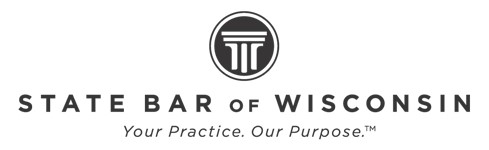 Judicial Achievement Awards Nomination Form Please complete each section of this form.     	I. 	Candidate Information 	Select the judicial award (only one may be selected for consideration): 	   Judge of the Year   Lifetime Jurist Name:        Title:       Court:       	Address: 	      	County:        	City:         State:         Zip Code:       Telephone Number:        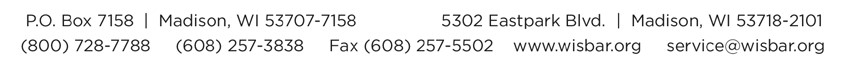 Fax Number:        Email Address:        Section I - Nominator Information Name:        Title:       	Company / Organization: 	      	Address: 	      	City 	      State:       Zip Code:        Telephone Number:        Fax Number:        Email Address:  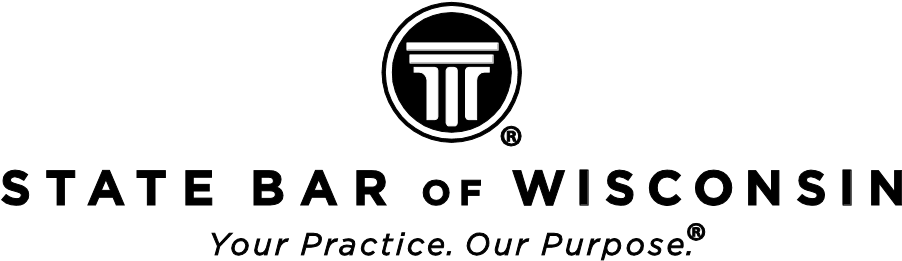 Bench and Bar Committee Judicial Achievement Awards Judge of the Year Established to honor a circuit court trial judge who has made significant recent contributions: Eligibility: Nominee is an outstanding circuit court trial judge who exemplifies a fair and impartial jurist; Nominee has made significant recent contributions in advancing the quality of justice, judicial education, technology, or innovative programs; Nominee has demonstrated high ideals, exemplary personal character, and judicial competence; 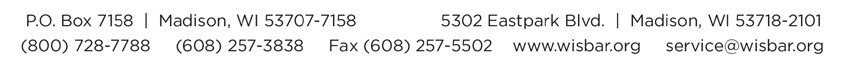 Nominee is actively involved in community efforts that enhance the judicial system; Nominee may have demonstrated the ability to effectively handle challenging court proceedings. Ineligibility: Nominee cannot be campaigning for elected office other than the currently held office during the nomination process; and  Judges who are current members of the Bench and Bar Committee of the State Bar of Wisconsin are not eligible. Bench and Bar Committee Judicial Achievement Awards Lifetime Jurist Achievement Award Established to honor a person who has served as a circuit court judge and who has exhibited long-term excellence as a judge: Eligibility: Nominee has served as a circuit court judge; Nominee has demonstrated high ideals, exemplary personal character, judicial competence, and has been actively involved in community efforts that enhance the judicial system; Nominee has demonstrated outstanding, long-term judicial service during the years as a sitting judge; Nominee has affected the judicial system in a distinctive manner; Nominee is an example of a fair and impartial jurist. Ineligibility: Nominee cannot be campaigning for elected office other than the currently held office during the nomination process; and  Wisconsin Supreme Court Justices and judges who are current members of the Bench and Bar Committee of the State Bar of Wisconsin are not eligible. 